Морфология анаэробных бактерий		споры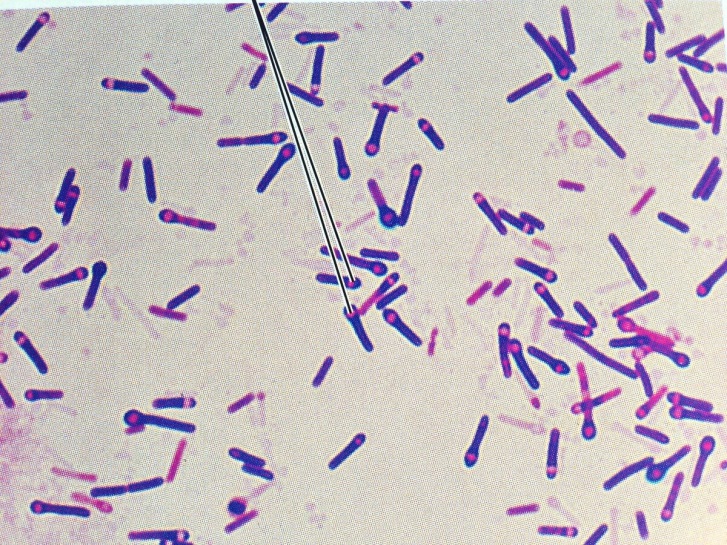 Клостридии столбняка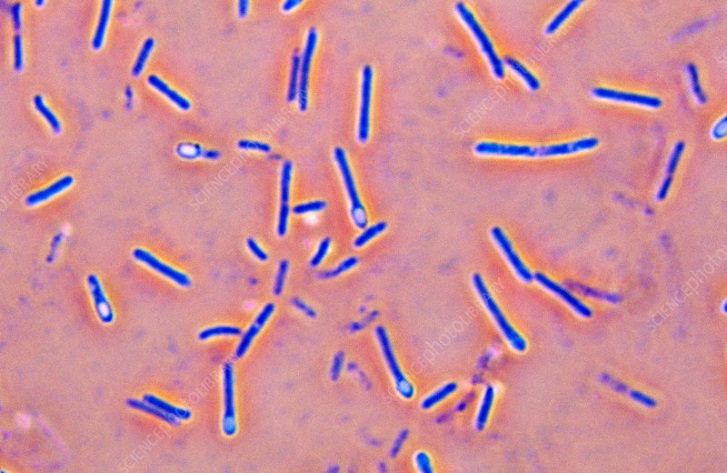 Клостридии ботулизма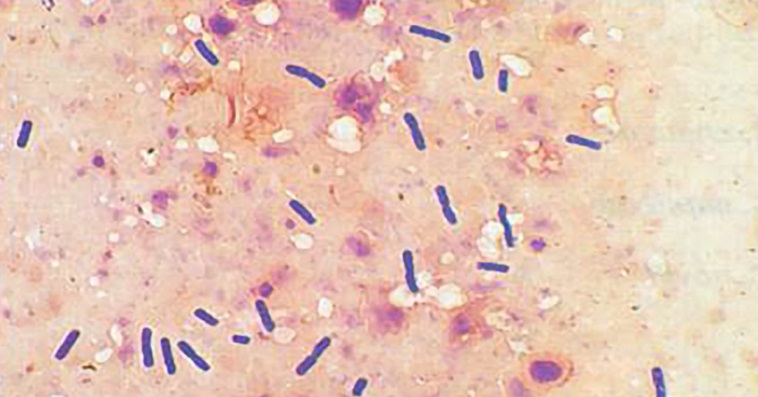 Клостридии газовой гангрены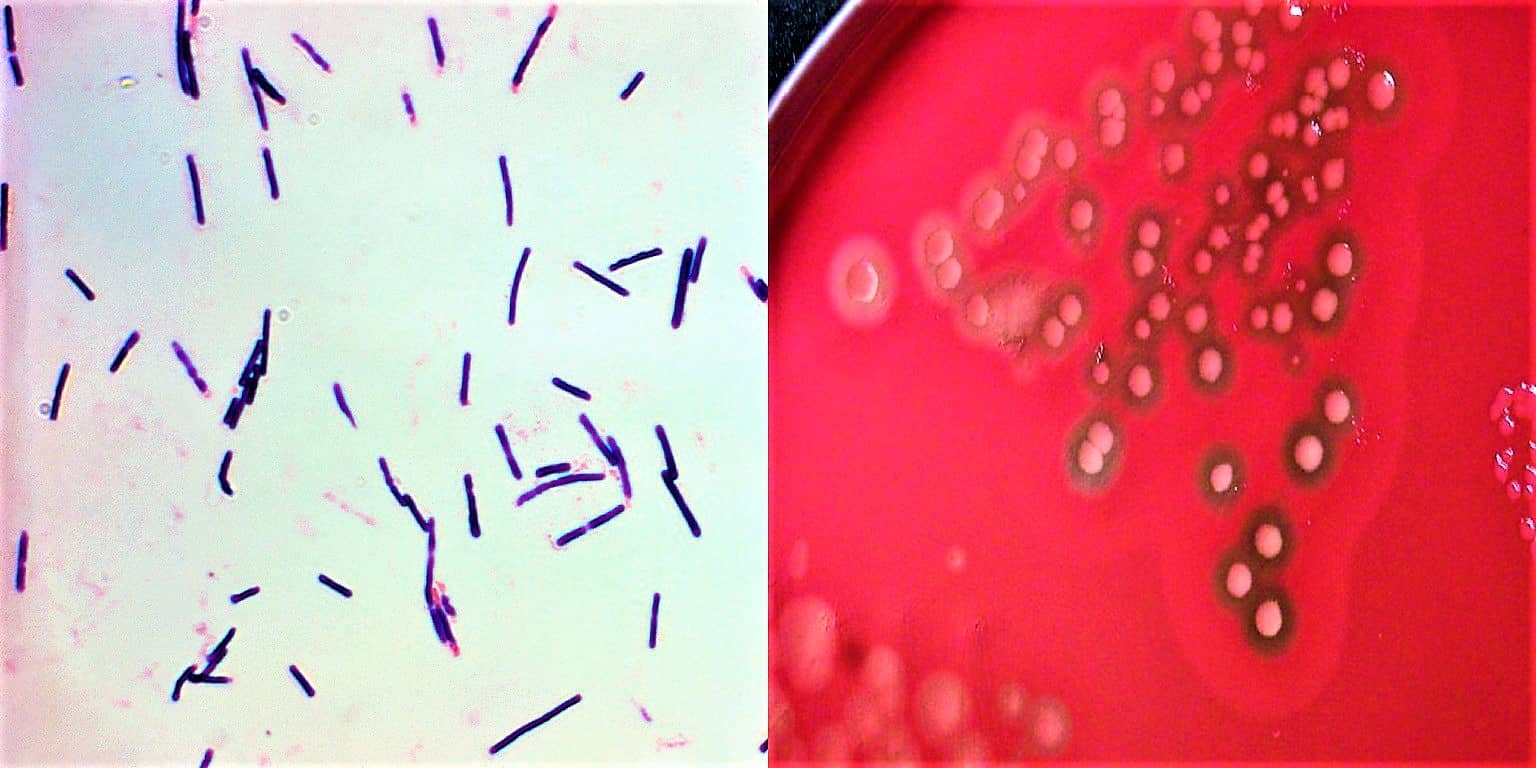 Клостридии газовой гангреныТестВыберите 1 правильный вариант ответаМикроорганизмы, на которые кислород действует губительноа) облигатные анаэробыб) облигатные аэробыв) факультативные анаэробыг) микроаэрофилыУстройство для культивирования анаэробова) автоклавб) аппарат Кохав) анаэростатг) холодильникСреда для культивирования анаэробова) Эндоб) Китта-Тароццив) желточно-солевой агарг) пептонная водаМикроорганизмы, для роста и жизнедеятельности которых необходим кислорода) облигатные анаэробыб) облигатные аэробыв) факультативные анаэробыг) микроаэрофилыПродукты окисления глюкозы в аэробных условияха) углекислый газ и водаб) аминокислотыв) пептоныг) спиртыФермент, расщепляющий перекись водородаа) оксидазаб) каталазав) липазаг) фосфатазаПродукты окисления глюкозы в анаэробных условияха) углекислый газ и водаб) аминокислотыв) пептоныг) спиртыТип окисления глюкозы, при котором выделяется большое количество энергииа) аэробныйб) анаэробныйАнаэробные спорообразующие палочкиа) бациллыб) бактериив) вибрионыг) клостридииМетод посева при культивировании анаэробова) шпателемб) на скошенный агарв) Дригальскогог) в высокий столбик агараАнаэробный микроорганизма) стафилококкб) кишечная палочкав) возбудитель столбнякаг) туберкулезная палочкаАэробные спорообразующие палочкиа) бациллыб) бактериив) вибрионыг) клостридии